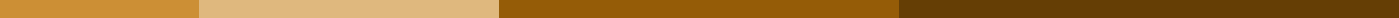 Past Due Payment LetterABC Consulting Services
456 Elm Street
Hometown, NY 10001
info@abcconsulting.com
212-555-1234
June 27, 2024XYZ Enterprises
890 Pine Road
Market City, NY 10002Dear Ms. Jane Smith,I hope this message finds you well. I am writing to remind you of the unpaid invoice [#78654], which was due on May 31, 2024. As of today, the payment is 27 days late. We understand that oversights happen and schedules are busy, but timely payments are crucial for our continued partnership.Invoice Details:Invoice Number: 78654Date Issued: May 1, 2024Due Date: May 31, 2024Amount Due: $3,000We kindly request that the payment of $3,000 be processed at your earliest convenience. If you have already sent the payment, please disregard this notice. Otherwise, please let us know the status of the payment or if there are any issues preventing the payment from being processed.To make a payment or discuss this matter further, please contact us at 212-555-1234 or via email at info@abcconsulting.com. You can also make the payment directly through our online payment portal at [payment portal link].We value your business and are here to assist you in any way to ensure that the account remains in good standing. Thank you in advance for your prompt attention to this matter.Sincerely,[John Doe's Signature (if sending a hard copy)]
John Doe
Accounts Receivable Manager